As a Christian Steward I ask God to direct my life in such a way that it will provide service to Him and to others. With that in mind, I will share my time and talents, when possible, in the following ways. (Please check the appropriate spaces)Today’s Date ___________Name 			DOBSelf _________________________Spouse ______________________Child(ren) ____________________	_______________________	_______________________	_______________________Address ______________________	_______________________Home Phone # _________________Cell Phone # __________________Email ________________________Wedding Anniversary ____________MINISTRY OF WORSHIPServe as an Acolyte 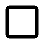 Serve on the Altar GuildAdult ChoirChildren’s ChoirHand-bell Choir Serve as a GreeterServe as an UsherI play the following instrument(s) or percussion _______________CHRISTIAN EDUCATIONAttend Sunday Adult Bible Study (Weekday _______)Attend Sunday School (# of children and ages) ____________      _______________________Sunday SchoolTeachAssistCrafts      Vacation Sunday School     Teach     Snacks     Crafts     Other _______________       St. John’s Day School       Volunteer in classroom       Help in Lunchroom       Help with special projectsMINISTRY OF SERVICECook for Soup SuppersMake calls to members		         HistorianPublic RelationsPhotographerVolunteer at church office (Availability _________)Help with clean up or repairs to church (Please indicate if you’re licensed in any field – Plumber, electrician etc. ________)Church Council/Board Member Congregational PresidentCongregational Vice PresidentCongregational Chair of PropertiesCongregational Chair of Social/EvangelismCongregational SecretaryCongregational TreasurerServe on a board or committeeYouth ActivitiesChaperoneLeaderCar PoolProvide FoodOther ______________Professional ServicesEngineerLawCounselingAccountingMedicalOther _______________MINISTRY OF CARINGVisiting the elderlyDrive others to church or church activitiesProvide food for those in needFELLOWSHIP GROUPSLadies Guild (LWML)Mary Martha WorkshopSports you playBaseballBasketballBowlingOther __________________Please list other talents you’re happy to share: